      H O T Ă R Â R E A  Nr. 153      din  22 decembrie 2015privind  aprobarea P.U.D. în vederea construirii unei hale, împrejmuire proprietate, amenajare incintă , branșamente și racorduri utilități, în Municipiul  Dej, Strada Henri Coandă, Nr. 2         Consiliul local al Municipiului Dej, întrunit în ședința ordinară din data de 22 decembrie 2015;         Având în vedere proiectul de hotărâre, prezentat din iniţiativa primarului Municipiului Dej, întocmit în baza Raportului Nr. 20.510 din data de 15 decembrie 2015, al Serviciului de Urbanism şi Amenajarea Teritoriului prin care se propune aprobarea P.U.D. în vederea  construirii unei unei hale, împrejmuire proprietate, amenajare incintă , branșamente și racorduri utilități, în Municipiul  Dej, Strada Henri Coandă, Nr. 2, proiect avizat favorabil în ședința de lucru a comisiei de urbanism din data de 22 decembrie 2015;        În baza prevederilor ‘art. 32’, ”punct 1”, litera b) din Legea Nr. 350/2001 privind amenajarea teritoriului şi urbanismului, modificată prin Ordonanţa Nr. 27 din 27 august 2008;        În temeiul prevederilor ’art. 36’,  alin. (5),  litera c), alin. (6),  litera a),  ”punct 11” şi ’art. 45’, alin. (2), litera e) din Legea Nr. 215 /2001- privind administraţia publică locală, republicată, cu modificările şi completările ulterioare,H O T Ă R Ă Ş T E:        Art. 1. Aprobă P.U.D. în vederea  construirii  unei hale, împrejmuire proprietate, amenajare incintă , branșamente și racorduri utilități, în Municipiul  Dej, Strada Henri Coandă, Nr. 2,  C.F. Dej Nr. 56273, cu Nr .cad 56273, cu suprafaţa de 24.525 m.p., proprietatea beneficiarei S.C. INSTAL EXPERT S.R.L.      Art. 2.  Cu ducerea la îndeplinire a prevederilor prezentei hotărâri se încredinţează Primarul Municipiului Dej prin Serviciul de Urbanism şi Amenajarea Teritoriului din cadrul Direcţiei Tehnice a Primăriei Municipiului Dej.Preşedinte de şedinţă,Zanc GavrilNr. consilieri în funcţie -  19						Nr. consilieri prezenţi   -  16 Nr. voturi pentru	   -  16	Nr. voturi împotrivă	   -   	Abţineri	               -  			        Contrasemnează							             Secretar,						                                                                   Jur. Pop Cristina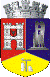 ROMÂNIAJUDEŢUL CLUJCONSILIUL LOCAL AL MUNICIPIULUI DEJStr. 1 Mai nr. 2, Tel.: 0264/211790*, Fax 0264/223260, E-mail: primaria@dej.ro